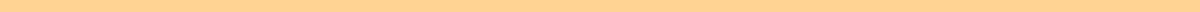 Recommendation Letter For Student From EmployerJane Smith
Senior Project Manager
ABC Tech Solutions
1234 Innovation Drive
San Francisco, CA, 94103
jane.smith@abctech.com
(555) 123-4567
June 28, 2024Dr. Emily Brown
Director of Admissions
XYZ University
4567 University Avenue
San Francisco, CA, 94103Dear Dr. Brown,I am writing to highly recommend John Doe for the Computer Science Graduate Program at XYZ University. I have had the pleasure of working with John at ABC Tech Solutions for the past two years, where he held the position of Junior Software Developer.During his tenure at ABC Tech Solutions, John consistently demonstrated exceptional skills and a strong work ethic. He has been a valuable asset to our team, contributing significantly to various projects and consistently delivering high-quality work. John has shown remarkable problem-solving abilities, a keen attention to detail, and the capacity to work effectively both independently and as part of a team.One of John's notable achievements was his contribution to the development of our flagship product, TechTracker, where he played a key role in designing and implementing a new feature that improved the product's efficiency by 30%. This project not only showcased his technical skills but also his leadership and ability to work under pressure. His innovative approach and dedication were instrumental in the success of the project.In addition to his professional skills, John possesses excellent interpersonal skills. He is highly regarded by his colleagues for his positive attitude, strong communication abilities, and willingness to assist others. John has also demonstrated a commitment to personal and professional growth, frequently seeking feedback and actively participating in training and development opportunities.I am confident that John will excel in the Computer Science Graduate Program and make a significant contribution to your institution. He has my highest recommendation, and I believe he will be a valuable addition to your program.Please feel free to contact me at (555) 123-4567 or jane.smith@abctech.com if you require any further information.Sincerely,Jane Smith
Senior Project Manager
ABC Tech Solutions